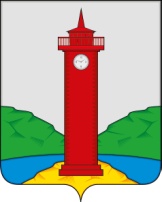 РОССИЙСКАЯ ФЕДЕРАЦИЯ
САМАРСКАЯ ОБЛАСТЬМУНИЦИПАЛЬНЫЙ РАЙОН ВолжскийСОБРАНИЕ ПРЕДСТАВИТЕЛЕЙ СЕЛЬСКОГО ПОСЕЛЕНИЯ КУРУМОЧТРЕТЬЕГО  созываРЕШЕНИЕот «24» мая 2017 года                                                                        №  105/29О внесении изменений в Положение о муниципальной службе в сельском поселении Курумоч муниципального района Волжский Самарской области, утвержденное Решением Собрания представителей сельского поселения Курумоч от 18 ноября 2016 года № 77/21 	  В целях приведения документации в соответствии в действующим законодательством, во исполнение Федерального закона от 02.03.2007 № 25-ФЗ «О муниципальной службе в Российской Федерации», Закона Самарской области от 09.10.2007 № 96-ГД «О муниципальной службе в Самарской области»,  Устава сельского поселения Курумоч, Собрание Представителей сельского поселения Курумоч муниципального района Волжский Самарской области РЕШИЛО:Внести в Положение о муниципальной службе в сельском поселении Курумоч муниципального района Волжский Самарской области, утвержденное Решением Собрания представителей сельского поселения Курумоч от 18 ноября 2016 года № 77/21 следующие изменения:Из Пункта 3 Статьи 21 Положения исключить текст:«Для муниципальных служащих, замещающих должности муниципальной службы отдельных групп должностей муниципальной службы, законами субъектов Российской Федерации может устанавливаться ежегодный основной оплачиваемый отпуск большей продолжительности.».Пункт 4 Статьи 21 Положения читать в следующей редакции:«4. Ежегодные дополнительные оплачиваемые отпуска предоставляются муниципальному служащему за выслугу лет (продолжительностью не более 10 календарных дней), а также в случаях, предусмотренных федеральными законами и законами субъекта Российской Федерации.»В Статью 21 пункт 5 добавить подпункт 5.1 следующего содержания:«5.1. Муниципальному служащему, для которого установлен ненормированный служебный день, предоставляется ежегодный дополнительный оплачиваемый отпуск за ненормированный служебный день продолжительностью три календарных дня.»2.   Обнародовать настоящее Решение путем опубликования в ежемесячном информационном вестнике «Вести сельского поселения Курумоч» и на официальном сайте администрации сельского поселения Курумоч муниципального района Волжский Самарской области - www.sp-kurumoch.ru.Глава сельского поселения Курумочмуниципального района ВолжскийСамарской области                                                                 О.Л.КатынскийПредседатель Собрания Представителейсельского поселения Курумоч                                              Л.В.БогословскаяКулешевская 3021917